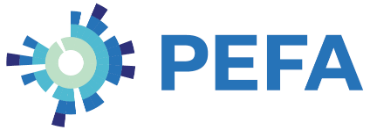 PEFA ASSESSMENT OF CLIMATE-RESPONSIVE PUBLIC FINANCIAL MANAGEMENT Below is the complete template for the PEFA report preparation.Guidance to help assessors in preparing the report is provided in red italic font. It is not part of the final report structure. PEFA Check endorsementIf the report is eligible, the PEFA Check endorsement as provided by the PEFA Secretariat will be inserted as  full page certification here.xxxTable of contentsAbbreviations and acronymsINTRODUCTION [1/2—1 page]Purpose The introductory section presents the purpose of the PEFA Climate assessment and if and how the findings of the assessment are expected to feed discussions on public financial management improvements.BackgroundThe subsection presents an overview of the current status of mainstreaming climate change into PFM. It starts with the “country climate profile” as drawn from the inception questionnaire, including the government’s strategy, action plans, and climate change initiatives. In particular, the country climate profile highlights what constitutes for a country “climate change expenditure” based on the policies in place. This definition and the specifics of the climate profile of the country will be used throughout the assessment. It also sets the enabling arrangements in place for climate change, that is: Legal and policy framework. Specific climate-related provisions included – or lacking- in key laws and regulationsInstitutional structures. Responsibility and roles of key stakeholders involved in climate change mainstreaming in PFM Coordination mechanisms for climate change mainstreaming. Vertical and horizontal coordination mechanisms, for example, between finance and line ministries, specific climate change agency and relevant line ministries, arrangements in place with subnational governments, extrabudgetary units and public corporations when they are in charge of implementing climate change strategies, relationship with civil society organizations, including climate change advocacy groups, relationship with development partners, if relevantCapacity of relevant stakeholders to perform climate change mainstreaming in PFM. ASSESSMENT FINDINGS AND WAY FORWARD[1 page]Main findings This section provides an overview of findings of the assessment of existing practices compared with the PEFA Climate framework. It focuses on key PFM tools and processes in place to support the implementation of climate change policies. This section will also highlight possible areas of improvements on the basis of the inputs from the inception questionnaire.  The detailed analysis of findings and evidence to score the indicators is presented in section 3 of the report. The section may include charts highlighting key assessment findings, similar to the ones presented below. Automated charts can be generated from an automated tool accessible here https://www.pefa.org/index.php/resources/templates-automated-excel-scores-worksheets-pefa-assessments Figure I- Overview of assessment findings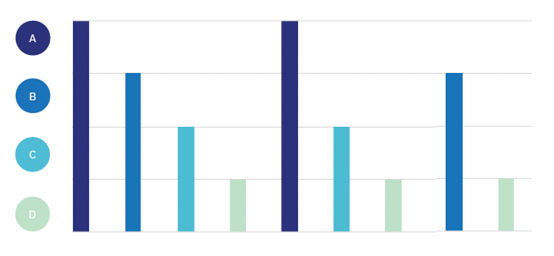 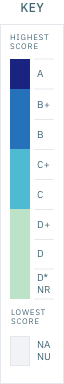 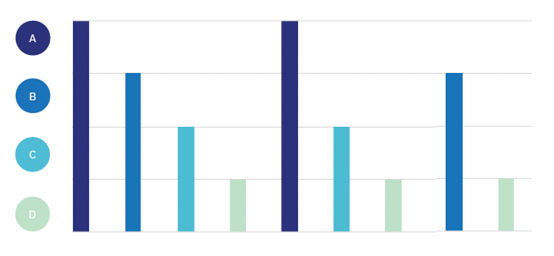 Table 1: Overview of the scores of the PEFA Climate indicators In the table below, “insert…” should be replaced by the corresponding score where indicated. When scores are indicated here, they will be automatically reflected in the summary table of scores for each indicator and in Annex 1. If a score is adjusted in any of these tables, the change will be automatically reflected in other related tables. This works only if the XML mapping behind the automation is not removed.DETAILED ASSESSMENT OF CLIMATE-RESPONSIVE PUBLIC FINANCIAL MANAGEMENTThe section presents a detailed analysis of each of the indicators or questions by scoring them against the calibration and presenting the evidence to justify the scoring. Where relevant, the section will highlight the possible areas of improvements in the light of the inputs from the inception questionnaire.CRPFM-1. Budget alignment with climate change strategiesThe narrative provides an explanation of assessment findings.Table 1.1: Budget alignment with climate strategies (Last completed fiscal year)CRPFM-2. Tracking climate-related expenditure The narrative provides an explanation of assessment findings.Table 2.1: Tracking climate-related expenditure (Last completed fiscal year)CRPFM-3. Climate-responsive budget circularThe narrative provides an explanation of assessment findings.CRPFM-4. Legislative scrutiny The narrative provides an explanation of assessment findings.Climate-responsive public investment managementThe narrative provides an explanation of assessment findings.Climate-responsive non-financial asset managementThe narrative provides an explanation of assessment findings.Climate-related liabilitiesThe narrative provides an explanation of assessment findings.Climate-responsive public procurementThe narrative provides an explanation of assessment findings.Climate-responsive tax administrationThe narrative provides an explanation of assessment findings.Compliance of climate-related expenditureThe narrative provides an explanation of assessment findings.Climate-responsive fiscal decentralizationThe narrative provides an explanation of assessment findings.Climate-related performance informationThe narrative provides an explanation of assessment findings.Climate-related evaluationThe narrative provides an explanation of assessment findings.Expenditure outturn for climate actionsThe narrative provides an explanation of assessment findings.ANNEX 1. QUESTIONNAIREANNEX 2. SUMMARY OF PERFORMANCE INDICATORSANNEX 3. SOURCES OF INFORMATIONThis section provides a summary of the main sources of information and a list of key stakeholders interviewed.NAME OF COUNTRYCRPFM performance indicatorCRPFM performance indicatorScoring methodDimension scoreDimension scoreDimension scoreDimension scoreOverall score CRPFM performance indicatorCRPFM performance indicatorScoring method 1234Overall score 1Budget alignment with climate change strategies-2Tracking climate-related expenditure-3Climate-responsive budget circular-4Legislative scrutinyM25Climate-responsive public investment managementM26Climate-responsive non-financial asset managementM27Climate-related liabilitiesM28Climate-responsive public procurementM29Climate-responsive tax administrationM2III. Management of assets and liabilities III. Management of assets and liabilities III. Management of assets and liabilities III. Management of assets and liabilities III. Management of assets and liabilities III. Management of assets and liabilities III. Management of assets and liabilities III. Management of assets and liabilities 10Compliance of climate-related expenditureM211Climate-responsive fiscal decentralizationM212Climate-related performance informationM213Climate-related evaluationM214Expenditure outturn for climate actionsM2CRPFM-1. Budget alignment with climate change strategiesCRPFM-1. Budget alignment with climate change strategiesScore1.1. Budget alignment with climate change strategiesElement/ RequirementsCriteria met (Y/N)Explanation and source of evidenceBasic elements1. Sectoral medium-term strategic plans are prepared. They reflect priorities from national climate change policy and strategy - and in their absence, NDC targets.2. Climate-related projects and initiatives are costed in sector medium-term strategic plans.3. Climate-related projects are accounted for in public investment plans.4. Climate-related expenditure policy proposals in the approved medium-term budget estimates align with sector medium-term strategic plans.5. Climate-related tax policy proposals in the approved medium-term budget estimates align with the national climate change strategy.6. Climate-related annual expenditure and tax estimates align with the approved medium-term budget estimates for the first year.Additional elements7. Climate change policy and strategies cover subnational governments, public corporations and other operators in charge of implementation8. Climate change strategies or climate-related medium-term budget estimates identify funding gaps and funding sources.9. Medium-term fiscal strategy refers to climate targets.10. Medium-term fiscal strategy refers to climate-related fiscal risks.11. If there is a gap between climate-related annual expenditure and tax estimates and the approved medium-term budget estimates for the first year, the annual budget document provides the underlying explanation.12. There is an operational body, unit, or team in charge of fostering coordination on climate change activities in line with climate change policies.CRPFM-2. Tracking climate-related expenditureCRPFM-2. Tracking climate-related expenditureScore2.1. Tracking climate-related expenditureElement/ RequirementsCriteria met (Y/N)Explanation and source of evidenceBasic elements1. The government uses a methodology that defines what constitutes “climate change expenditure”.2. The government applies the same methodology across all BCG entities to identify climate-related expenditure.3.  Climate-related expenditure is disclosed by the Ministry of Finance or the budgetary units in budget documents.4. Climate-related expenditure is disclosed by the Ministry of Finance or the budgetary units in end-of-year budget execution reports.5. The methodology applied by the government to identify climate-related expenditure is reviewed by an entity other than the preparing entity.Additional elements6. Expenditure related to activities that are counter to climate policy objectives is disclosed in budget documents and in end-of-year budget execution reports.7. Climate-related expenditure is identified using specific budget expenditure line items, program codes, elements in the government’s chart of accounts or markers such as Rio markers.8. Climate-related expenditure is disclosed in in-year budget reports, including in-year budget adjustments.9. Budgeted climate-related transfers to subnational governments and outturn are identified.10. Budgeted climate-related transfers to extrabudgetary units and public corporations in charge of implementing climate change actions, and outturn, are identified.CRPFM-3. Climate-responsive budget circular CRPFM-3. Climate-responsive budget circular Score3.1. Climate-responsive budget circularCRPFM-4. Legislative scrutiny (M2)CRPFM-4. Legislative scrutiny (M2)4.1. Legislative scrutiny of budgets4.2. Legislative scrutiny of audit and evaluation reportsCRPFM-5. Climate-responsive public investment management (M2)CRPFM-5. Climate-responsive public investment management (M2)5.1. Climate-responsive provisions in regulatory framework for PIM5.2. Climate-responsive provisions for project appraisal5.3. Climate-responsive provisions for project selection5.4. Reporting from entities in charge of implementationCRPFM-6. Climate-responsive non-financial asset managementCRPFM-6. Climate-responsive non-financial asset managementScore6.1. Climate-responsive non-financial asset managementCRPFM-7. Climate-related liabilities (M2)CRPFM-7. Climate-related liabilities (M2)7.1. Fiscal risks arising from climate-related contingent liabilities7.2. Climate-related debt and guaranteesCRPFM-8. Climate-responsive public procurement (M2)CRPFM-8. Climate-responsive public procurement (M2)8.1. Climate-responsive public procurement framework8.2. Climate-responsive public procurement operations8.3. Climate-responsive public procurement monitoring8.4. Climate-responsive public procurement reportingCRPFM-9. Climate-responsive tax administration (M2)CRPFM-9. Climate-responsive tax administration (M2)9.1. Climate-related tax management, audit, and investigation9.2. Climate-related tax arrearsCRPFM-10. Compliance of climate-related expenditure (M2)CRPFM-10. Compliance of climate-related expenditure (M2)10.1. Effectiveness of the system of controls10.2. Audit of the compliance of paymentsCRPFM-11. Climate-responsive fiscal decentralization (M2)CRPFM-11. Climate-responsive fiscal decentralization (M2)11.1. Climate-responsive fiscal decentralization arrangements11.2. Climate-responsive fiscal transfers11.3. Climate-responsive PFM arrangements applied by subnational governmentsCRPFM-12. Climate-related performance information (M2)CRPFM-12. Climate-related performance information (M2)12.1. Climate-related information in performance plans12.2. Climate-related information in performance reportsCRPFM-13. Climate-related evaluation (M2)CRPFM-13. Climate-related evaluation (M2)13.1. Climate-related evaluation of expenditure13.2. Climate-related evaluation of revenueCRPFM-14. Expenditure outturn for climate actions (M2)CRPFM-14. Expenditure outturn for climate actions (M2)14.1. Aggregate climate-related expenditure outturn14.2. Climate-related expenditure composition outturnCOUNTRY NAME:COUNTRY NAME:COUNTRY NAME:Indicator/DimensionIndicator/DimensionScoreScoreDescription of requirements metDescription of requirements met1Budget alignment with climate change strategies1. Budget alignment with climate change strategies2Tracking climate-related expenditure1. Tracking climate-related expenditure3Climate-responsive budget circular31. Climate-responsive budget circular4Legislative scrutiny (M2)1. Legislative scrutiny of budgets2. Legislative scrutiny of audit and evaluation reports5Climate-responsive public investment management (M2)1. Climate-responsive provisions in regulatory framework for PIM2. Climate-responsive provisions for project appraisal3. Climate-responsive provisions for project selection4. Reporting from entities in charge of implementation6Climate-responsive non-financial asset management1. Climate-responsive non-financial asset management7Climate-related liabilities (M2)1. Fiscal risks arising from climate-related contingent liabilities2. Climate-related debt and guarantees8Climate-responsive public procurement (M2)1. Climate-responsive public procurement framework2. Climate-responsive public procurement operations3. Climate-responsive public procurement monitoring4. Climate-responsive public procurement reporting9Climate-responsive tax administration (M2)1. Climate-related tax management, audit, and investigation2. Climate-related tax arrears10Compliance of climate-related expenditure (M2)1. Effectiveness of the system of controls2. Audit of the compliance of payments11Climate-responsive fiscal decentralization (M2)1. Climate-responsive fiscal decentralization arrangements2. Climate-responsive fiscal transfers3. Climate-responsive PFM arrangements applied by subnational governments12Climate-related performance information (M2)1. Climate-related information in performance plans2. Climate-related information in performance reports13Climate-related evaluation (M2)1. Climate-related evaluation of expenditure2. Climate-related evaluation of revenue14Expenditure outturn for climate actions (M2)1. Aggregate climate-related expenditure outturn2. Climate-related expenditure composition outturn